Comments:Design and TechnologiesAssessment 1 Task SheetName:Due Date:Name:Your Task: Your task is to evaluate an invention, using the worksheet you used in the last lesson. You must then use the evaluation sheet to circle the parts of the invention that could be improved. Use your knowledge and imagination to suggest alternatives. Then, use the evaluation sheet to evaluate the changes that you made. Your Task: Your task is to evaluate an invention, using the worksheet you used in the last lesson. You must then use the evaluation sheet to circle the parts of the invention that could be improved. Use your knowledge and imagination to suggest alternatives. Then, use the evaluation sheet to evaluate the changes that you made. StepsLook at the invention and think about the features and how effective it isComplete the evaluation page about the inventionCircle what could be changed to make it better or more sustainable. Use your evaluation sheet to give you ideas about what to changeWrite how you would change those things – what would you use to change what you’ve circled?Complete a second evaluation sheet, based on the changes you madeStepsLook at the invention and think about the features and how effective it isComplete the evaluation page about the inventionCircle what could be changed to make it better or more sustainable. Use your evaluation sheet to give you ideas about what to changeWrite how you would change those things – what would you use to change what you’ve circled?Complete a second evaluation sheet, based on the changes you madeThe Invention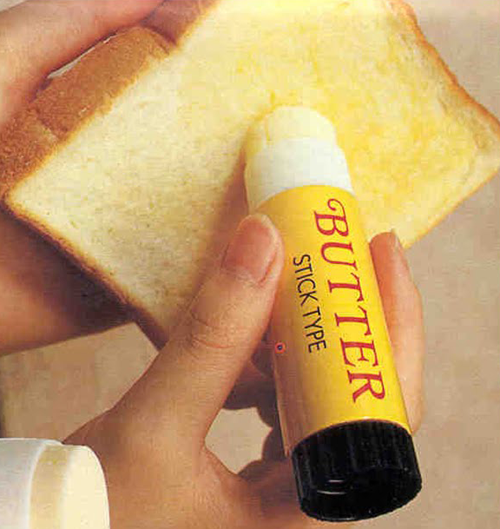 The InventionDesign and Technologies Rubric Design and Technologies Rubric Year 3-4Student Name:Student Name:Student Name:ABCDEInitial Evaluation The student has completed the evaluation with no errors in decision makingThe student has completed the evaluation with one error in decision makingThe student has completed the evaluation, with few errors in decision makingThe student has attempted the evaluation, but incorrectlyThe student has not completed the evaluation appropriately Identification of Flaws in the ProductThe student has identified a range of simple and complex flaws in the productThe student has identified two flaws in the productThe student has identified more than one basic and obvious flawThe student has attempted to identify a flawThe student has not identified any flaws correctlySuggestions for ChangeThe student has made suggestions that demonstrate advanced thinking and reasoning, while still being effective and validThe student has made valid and thoughtful suggestions, based off the information on the evaluation sheetThe student has made satisfactory suggestions about changes made, based off the information on the evaluation sheetThe student has attempted to make basic suggestions, but the ideas lack sense, are irrelevant, or would be ineffectiveThe student has made limited or no suggestionsSecond EvaluationThe student has completed the evaluation with no errors, correctly and accurately showing an advanced understanding about how their changes will influence the evaluation. The student has completed the evaluation with few errors, showing some understanding about how the changes they suggested will influence the evaluationThe student has completed the evaluation, with few errors, but has shown satisfactory understanding that their changes will influence the evaluationThe student has attempted the evaluation, but incorrectly showing limited understandingThe student has not completed the evaluation appropriatelyAchievement